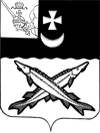 КОНТРОЛЬНО-СЧЕТНЫЙ ОРГАН БЕЛОЗЕРСКОГО МУНИЦИПАЛЬНОГО РАЙОНА161200, Вологодская область, г. Белозерск, ул. Фрунзе, д.35тел. (81756)  2-32-54,  факс (81756) 2-32-54,   e-mail: krk@belozer.ru  ЗАКЛЮЧЕНИЕфинансово-экономической экспертизы на проект постановления администрации района «О внесении изменений  в постановление администрации района  от 06.12.2018 № 600»24 декабря 2020 года Экспертиза проекта проведена на основании  пункта 12.2 статьи 12 Положения о Контрольно-счетном органе Белозерского муниципального района, утвержденного решением Представительного Собрания Белозерского муниципального района от 26.05.2020 № 33, пункта 6 плана работы Контрольно-счетного органа Белозерского муниципального района на 2020 год.Цель финансово-экономической экспертизы: определение соответствия положений, изложенных в проекте муниципальной программы (далее - Программа), действующим нормативным правовым актам Российской Федерации, субъекта Российской Федерации и муниципального образования; оценка экономической обоснованности и достоверности объема ресурсного обеспечения Программы «Развитие и совершенствование сети автомобильных дорог общего пользования муниципального значения Белозерского муниципального района на  2019–2021 годы», возможности  достижения поставленных целей при запланированном объеме средств.    Предмет финансово-экономической экспертизы: проект постановления администрации  Белозерского муниципального района «О внесении изменений в муниципальную программу «Развитие и совершенствование сети автомобильных дорог общего пользования муниципального значения Белозерского муниципального района на  2019–2021 годы».Сроки проведения: с  23.12.2020 по 24.12.2020Правовое обоснование финансово-экономической экспертизы: порядок разработки, реализации и оценки эффективности муниципальных программ Белозерского муниципального района (далее – Порядок) и методические указания по разработке и реализации муниципальной программы (далее - Методические указания), утвержденные постановлением администрации района от 30.09.2015 № 810.	Для проведения мероприятия представлены следующие документы и материалы:проект постановления администрации Белозерского муниципального района «О внесении изменений в муниципальную программу «Развитие и совершенствование сети автомобильных дорог общего пользования муниципального значения Белозерского муниципального района на  2019-2021 годы (с приложениями);копия листа согласования проекта с результатами согласования;копия дополнительного соглашения о предоставлении иных межбюджетных трансфертов из районного бюджета бюджету города Белозерск, заключенного между администрацией города Белозерск и администрацией Белозерского муниципального района  от 18.12.2020 года к соглашению от 25.11.2019 (рег. № 108);копия дополнительного соглашения о предоставлении иных межбюджетных трансфертов из районного бюджета бюджету города Белозерск, заключенного между администрацией города Белозерск и администрацией Белозерского муниципального района  от 18.12.2020 года от 25.11.2019 (рег. № 107).В результате экспертизы постановления установлено:	Проект постановления предусматривает внесение изменений в постановление администрации  Белозерского муниципального района  от 06.12.2018 № 600 об утверждении муниципальной программы ««Развитие и совершенствование сети автомобильных дорог общего пользования муниципального значения Белозерского муниципального района на  2019–2021 годы» и в Программу, утвержденную указанным постановлением.1. Проектом постановления предлагается внести изменения в паспорт Программы, уменьшив объем бюджетных ассигнований в 2020 году на сумму 571,2 тыс. рублей.  Так, проектом постановления предусмотрено уменьшение  бюджетных ассигнований в 2020 году за счет средств областного бюджета на 68,2 тыс. рублей в связи с уменьшением объема субсидии бюджетам муниципальных районов на осуществление дорожной деятельности в отношении автомобильных дорог общего пользования местного значения для обеспечения подъездов к земельным участкам, предоставляемым отдельным категориям граждан  и уменьшение бюджетных ассигнований за счет средств районного бюджета на 503,0 тыс. рублей, в связи с уточнением плана поступлений по акцизам.  Таким образом, объем финансирования Программы составит в целом 104 059,1 тыс. рублей, в том числе по годам реализации:2019 год – 26 685,2 тыс. рублей, из них:средства районного бюджета – 15 369,9 тыс. рублей;средства областного бюджета – 11 315,3 тыс. рублей;2020 год – 63 050,5 тыс. рублей, их них: средства районного бюджета – 10 729,8 тыс. рублей (с уменьшением на 503,0 тыс. рублей);средства областного бюджета – 52 320,7 тыс. рублей;2021 год – 14 323,4 тыс. рублей, из них:средства районного бюджета – 10 179,0 тыс. рублей;средства областного бюджета – 4 144,4 тыс. рублей.Изменения в целевые показатели (индикаторы) не планируются.2. Аналогичные изменения предлагается внести в:Приложение  № 1 «Ресурсное обеспечение муниципальной программы».Приложение № 2 «Прогнозная (справочная)  оценка расходов федерального,областного бюджетов, бюджетов муниципальных образований района, бюджетов государственных внебюджетных фондов, юридических лиц на реализацию целей муниципальной программы.3. Дополнительно в контрольно-счетный орган района предоставлен  План реализации муниципальной  программы на 2021 год, что не противоречит п. 23 постановления администрации района от 30.09.2015 № 810 об утверждении Порядка разработки, реализации и оценки эффективности муниципальных программ Белозерского муниципального района. Кроме того, представлены копии дополнительных соглашений, заключенных между администрацией района и администрацией города Белозерск, которые подтверждают уменьшение объемов межбюджетных трансфертов, выделяемых из районного бюджета на ремонт улицы Карла Маркса и проспекта Советский в сумме 473,8 тыс. рублей и на обеспечение подъездов к участкам отдельных категорий граждан.  Выводы по состоянию вопроса, в отношении которого проводится экспертиза:1.Проект постановления администрации района о внесении изменений  в постановление администрации района от 06.12.2018 № 600 не противоречит бюджетному законодательству и рекомендован к принятию.Председатель контрольно-счетного органа района                                                            Н.С.Фредериксен     